Publicado en Sevilla el 17/06/2019 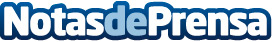 Más de 150 personas en la inauguración del nuevo centro de CUPA STONE en SevillaLa empresa se consolida como referente del sector de la piedra natural en España, con un total de nueve puntos de venta en el país. Las nuevas instalaciones, inauguradas el 13 de junio, cuentan con 1.500 m2 dedicados a almacén y exposición interiorDatos de contacto:Comunicación CUPA STONENota de prensa publicada en: https://www.notasdeprensa.es/mas-de-150-personas-en-la-inauguracion-del Categorias: Interiorismo Andalucia Galicia Construcción y Materiales http://www.notasdeprensa.es